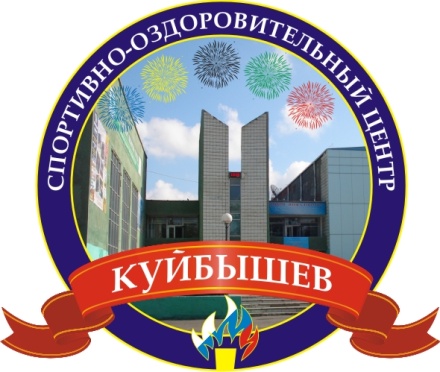   ГРАФИК РАБОТЫ НА АВГУСТ  ЗАЛ  СИЛОВОЙ ПОДГОТОВКИПонедельникВторник Среда  	              12.00 – 20.00Четверг             ПятницаСуббота                 выходнойВоскресенье                                                                                   АДМИНИСТРАЦИЯ                                                                  МБУС СОЦ  г. КУЙБЫШЕВА